Schulmilch und SchulobstDie Kisten mit Milchflaschen, Gemüse und Obst werden am Montag geliefert.In den Kisten liegt der Lieferschein. Wir überprüfen den Lieferschein, ob es richtig geliefert wurde.Jede Klasse (1.-6. Klasse) hat eine eigene Kiste. Die Kiste steht im Schrank neben der Küche.Wir holen alle Kisten in die Küche und sortieren die Kisten nach Klassen.Man stellt die Milchflaschen in der richtigen Anzahl in die Kisten.Die Anzahl der Schüler steht auf den Kisten. Dann wird das Obst und Gemüse in der gleichen Menge in den Kisten verteilt.Die vorbereiteten Kisten kommen wieder in den Schrank. Wir machen eine Durchsage, damit die Schüler die Kisten abholen können.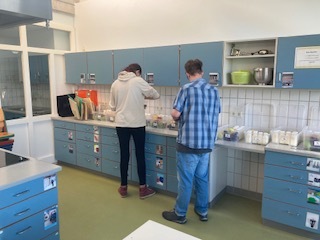 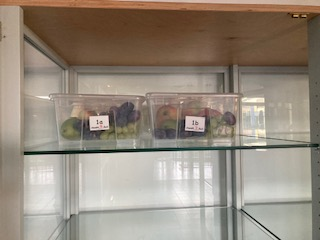 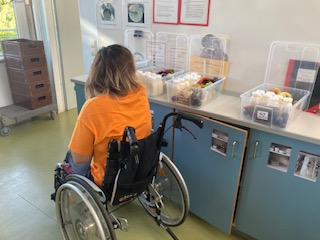 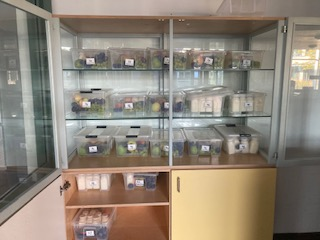 